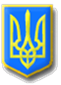 ЛИТОВЕЗЬКА СІЛЬСЬКА РАДАВОЛОДИМИР-ВОЛИНСЬКОГО  РАЙОНУ, ВОЛИНСЬКОЇ ОБЛАСТІПРОТОКОЛТринадцятої  сесії Литовезької сільської ради восьмого скликання 21жовтня 2021 року                             с.Литовеж                                  Всього обрано: 22 депутатиПрисутні: на сесії 16 депутатів:         Іваницька Тетяна Іванівна, Ганюк Лілія Іванівна, Кузьмінчук Галина Анатоліївна, Кукоба Тетяна Петрівна, Гарасимчук Алла Володимирівна, Романюк Іван Володимирович, Мошинський Андрій Миколайович, Величко Андрій Вікторович, Джура Ігор Анатолійович, Котилко Борис Борисович,  Клин  Андрій Леонідович, Боярська Тетяна Володимирівна, Жукова Мирослава Миколаїва, Киця Ірина Леонідівна, Кобзар Наталія Володимирівна,  Соломенюк Михайло Сергійович.Відсутні:  Громик  Олександр Іванович, Щокін Віталій Володимирович, Сибіра Ольга Федорівна,  Касян Оксана Сергіївна, Баран Олександр Михайлович,  Крась Андрій Васильович.( з поважних причин)Запрошені:Райко О.І.- староста Заставненського старостинського округу;                       Цибуховський О.Д.- староста Заболотцівського старостинського округу;                                                               Мельник Ю.В.- староста Мовниківського старостинського округу.Присутні:   Грабовський  Віталій – кориспондент  004528591 службове посвідченя № 139 дійсне до 31.12.2021 року.Сесію веде  сільський  голова  Литовезької сільської ради  -  Олена Касянчук.Для ведення протоколу засідання сесії необхідно обрати секретаря.Поступила пропозиція секретарем засідання обрати  діючого  секретаря – Жукову Мирославу Миколаївну.Питання ставиться на голосування.Проголосували:   «за» - одноголосно.Секретар засідання  -   Жукова Мирослава  Миколаївна.     На тринадцяту сесію Литовезької сільської ради восьмого скликання прибуло  16  депутатів. Відповідно до пункту 12 статті 46 Закону України «Про місцеве самоврядування в Україні» сесія є правомочною. У кого є які пропозиції щодо початку роботи сесії? Поступила пропозиція роботу тринадцяту сесію Литовезької  сільської ради восьмого  скликання розпочати. Хто за дану пропозицію прошу голосувати? Проти? Утримався? Голосували одноголосно. Сесію Литовезької сільської ради восьмого скликання оголошена відкритою.Депутати  сільської ради та присутні виконали Державний ГімнУкраїни,сільський  голова  Литовезької сільської ради Олена Касянчук, пропонує обрати лічильну комісію для проведення поіменного голосування в складі 2-х депутатів.Питання про кількісний склад лічильної комісії ставиться на голосування:Проголосували:«за»- одноголосно.Рішення прийнятоДо складу лічильної комісії пропонується обрати депутатів сільської ради:Голова лічильної комісії: Романюка Івана Вололимировича,секретар лічильної комісії: Боярську  Тетяну  Володимирівну.Питання про персональний склад лічильної комісії ставиться на голосування:Проголосували:«за»- одноголосно.Рішення прийнятоПорядок денний:1.	Про затвердження порядку денного тринадцятої  сесії   Литовезької сільської ради восьмого скликання.Доповідач: Олена Касянчук – сільський голова.2.	Про внесення змін до рішення сільської ради від 23 грудня 2020 року№ 4/52 „Про бюджет Литовезької  територіальної громади на 2021 рік ”Доповідач: Олена Мудрик – начальник фінансово відділу.3.	Про підсумки  виконання бюджету Литовезької територіальної  громади за  9 місяців 2021 року.Доповідач: Олена Мудрик – начальник фінансово відділу.4.	Про надання дозволу на виготовлення технічної документації із землеустрою щодо встановлення меж земельної ділянки в натурі (на місцевості) громадянці Новаковській Г.В. для ведення особистого селянського господарства (пай)Доповідач: Богдан Кирпичов – начальник відділу земельних відносин, комунальної власності, містобудування, архітектури, соціально-економічного розвитку та інвестицій.5.	Про затвердження технічної документації із землеустрою щодо встановлення (відновлення) меж земельної ділянки в натурі (на місцевості)гр. Микитюку О.І.  для ведення особистого селянського господарства в межах с.Заболотці.Доповідач: Богдан Кирпичов – начальник відділу земельних відносин, комунальної власності, містобудування, архітектури, соціально-економічного розвитку та інвестицій.6.	Про затвердження технічної документації із землеустрою щодо встановлення (відновлення) меж земельної ділянки в натурі (на місцевості)гр. Іванчуку В.А.  для ведення особистого селянського господарства в межах с.Литовеж Доповідач: Богдан Кирпичов – начальник відділу земельних відносин, комунальної власності, містобудування, архітектури, соціально-економічного розвитку та інвестицій.7.	Про затвердження технічної документації із землеустрою щодо встановлення (відновлення) меж земельної ділянки в натурі (на місцевості)гр. Іванчуку В.А.  для ведення особистого селянського господарства в межах с.Литовеж.Доповідач: Богдан Кирпичов – начальник відділу земельних відносин, комунальної власності, містобудування, архітектури, соціально-економічного розвитку та інвестицій.8.	Про затвердження технічної документації із землеустрою щодо встановлення (відновлення) меж земельної ділянки в натурі (на місцевості)гр. Любелі Г.В. для ведення особистого селянського господарства в межах с.ЛитовежДоповідач: Богдан Кирпичов – начальник відділу земельних відносин, комунальної власності, містобудування, архітектури, соціально-економічного розвитку та інвестицій.9.	Про затвердження технічної документації із землеустрою щодо встановлення (відновлення) меж земельної ділянки в натурі (на місцевості)гр. Любелі Г.В. для будівництва та обслуговування житлового будинку, господарських будівель і споруд в межах с.ЛитовежДоповідач: Богдан Кирпичов – начальник відділу земельних відносин, комунальної власності, містобудування, архітектури, соціально-економічного розвитку та інвестицій.10.	Про затвердження технічної документації із землеустрою щодо встановлення (відновлення) меж земельної ділянки в натурі (на місцевості)гр. Гресю М.А. для будівництва та обслуговування житлового будинку, господарських будівель і споруд в межах с.Заставне.Доповідач: Богдан Кирпичов – начальник відділу земельних відносин, комунальної власності, містобудування, архітектури, соціально-економічного розвитку та інвестицій.11.	Про затвердження технічної документації із землеустрою щодо встановлення (відновлення) меж земельної ділянки в натурі (на місцевості)гр. Бакуш Л.А. для будівництва та обслуговування житлового будинку, господарських будівель і споруд в межах с.Заболотці.Доповідач: Богдан Кирпичов – начальник відділу земельних відносин, комунальної власності, містобудування, архітектури, соціально-економічного розвитку та інвестицій.12.	 Про затвердження проекту землеустрою щодо відведення  земельної ділянки у власність гр.Дубенюка К.М. для індивідуального садівництва за межами с.Заболотці.Доповідач: Богдан Кирпичов – начальник відділу земельних відносин, комунальної власності, містобудування, архітектури, соціально-економічного розвитку та інвестицій.13.	 Про затвердження проекту землеустрою щодо відведення земельної ділянки у власність гр.Левкову Д.О. для індивідуального садівництва за межами с.Литовеж.Доповідач: Богдан Кирпичов – начальник відділу земельних відносин, комунальної власності, містобудування, архітектури, соціально-економічного розвитку та інвестицій.14.	Про затвердження проекту землеустрою щодо відведення земельної ділянки у власність гр.Козюмич М.В. для індивідуального садівництва за межами с.Литовеж.Доповідач: Богдан Кирпичов – начальник відділу земельних відносин, комунальної власності, містобудування, архітектури, соціально-економічного розвитку та інвестицій.15.	Про затвердження проекту землеустрою щодо відведення земельної ділянки у власність гр.Полумахтерову Т.Т. для індивідуального садівництва за межами с.Литовеж.Доповідач: Богдан Кирпичов – начальник відділу земельних відносин, комунальної власності, містобудування, архітектури, соціально-економічного розвитку та інвестицій.16.	Про затвердження проекту землеустрою щодо відведення земельної ділянки у власність гр.Фіськович О.В. для ведення особистого селянського господарства за межами с.Литовеж.Доповідач: Богдан Кирпичов – начальник відділу земельних відносин, комунальної власності, містобудування, архітектури, соціально-економічного розвитку та інвестицій.17.	Про затвердження проекту землеустрою щодо відведення земельної ділянки у власність гр.Неділі М.Р. для ведення особистого селянського господарства за межами с.Заставне.Доповідач: Богдан Кирпичов – начальник відділу земельних відносин, комунальної власності, містобудування, архітектури, соціально-економічного розвитку та інвестицій.18.	Про затвердження проекту землеустрою щодо відведення земельної ділянки у власність гр.Величко Л.В. для ведення особистого селянського господарства за межами с.Литовеж.Доповідач: Богдан Кирпичов – начальник відділу земельних відносин, комунальної власності, містобудування, архітектури, соціально-економічного розвитку та інвестицій.19.	 Про вилучення земельної ділянки.Доповідач: Богдан Кирпичов – начальник відділу земельних відносин, комунальної власності, містобудування, архітектури, соціально-економічного розвитку та інвестицій.20.	Про затвердження умов продажу права оренди земельної ділянки на   земельних торгах у формі електронного аукціону.Доповідач: Богдан Кирпичов – начальник відділу земельних відносин, комунальної власності, містобудування, архітектури, соціально-економічного розвитку та інвестицій.21.	Про затвердження умов продажу права оренди земельної ділянки на   земельних торгах у формі електронного аукціону.Доповідач: Богдан Кирпичов – начальник відділу земельних відносин, комунальної власності, містобудування, архітектури, соціально-економічного розвитку та інвестицій.22.	Про затвердження умов продажу права оренди земельної ділянки на   земельних торгах у формі електронного аукціону.Доповідач: Богдан Кирпичов – начальник відділу земельних відносин, комунальної власності, містобудування, архітектури, соціально-економічного розвитку та інвестицій.23.	Про затвердження проекту землеустрою щодо відведення земельної ділянки в постійне користування для будівництва та обслуговування житлового будинку, господарських будівель і споруд в с. Біличі Іваничівського району Волинської області в межах населеного пункту релігійній організації «Свято-Михайлівська релігійна громада Православної Церкви України села Біличі Іваничівського району Волинської області».Доповідач: Богдан Кирпичов – начальник відділу земельних відносин, комунальної власності, містобудування, архітектури, соціально-економічного розвитку та інвестицій.24.	Про надання дозволу на виготовлення проекту із землеустрою щодо відведення земельної ділянки в оренду для сінокосіння та випасання худоби на території с.Заболотці, гр.Савулі В.М.Доповідач: Богдан Кирпичов – начальник відділу земельних відносин, комунальної власності, містобудування, архітектури, соціально-економічного розвитку та інвестицій.25.	Про надання дозволу на розробку проєкту землеустрою щодо відведення земельної ділянки у власність гр. Якобчуку В.Р. для ведення особистого селянського господарства на території с.Кречів.Доповідач: Богдан Кирпичов – начальник відділу земельних відносин, комунальної власності, містобудування, архітектури, соціально-економічного розвитку та інвестицій.26.	Про надання дозволу на розробку проєкту землеустрою щодо відведення земельної ділянки у власність гр. Яйчуку О.О. для індивідуального садівництва на території с.Литовеж.Доповідач: Богдан Кирпичов – начальник відділу земельних відносин, комунальної власності, містобудування, архітектури, соціально-економічного розвитку та інвестицій.27.	Про надання дозволу на розробку проєкту землеустрою щодо відведення земельної ділянки у власність гр. Чугай Т.І. для ведення особистого селянського господарства на території с.Заболотці.Доповідач: Богдан Кирпичов – начальник відділу земельних відносин, комунальної власності, містобудування, архітектури, соціально-економічного розвитку та інвестицій.28.	Про надання дозволу на розробку проєкту землеустрою щодо відведення земельної ділянки у власність гр. Чистяковій С.О. для ведення особистого селянського господарства на території с.Заставне.Доповідач: Богдан Кирпичов – начальник відділу земельних відносин, комунальної власності, містобудування, архітектури, соціально-економічного розвитку та інвестицій.29.	Про надання дозволу на розробку проєкту землеустрою щодо відведення земельної ділянки у власність гр. Хвищуку В.Л. для індивідуального садівництва на території с.Литовеж.Доповідач: Богдан Кирпичов – начальник відділу земельних відносин, комунальної власності, містобудування, архітектури, соціально-економічного розвитку та інвестицій.30.	Про надання дозволу на розробку проєкту землеустрою щодо відведення земельної ділянки у власність гр. Харевичу М.В. для ведення особистого селянського господарства на території с.Литовеж.Доповідач: Богдан Кирпичов – начальник відділу земельних відносин, комунальної власності, містобудування, архітектури, соціально-економічного розвитку та інвестицій.31.	Про надання дозволу на розробку проєкту землеустрою щодо відведення земельної ділянки у власність гр. Харевич О.М. для ведення особистого селянського господарства на території с.Литовеж.Доповідач: Богдан Кирпичов – начальник відділу земельних відносин, комунальної власності, містобудування, архітектури, соціально-економічного розвитку та інвестицій.32.	Про надання дозволу на розробку проєкту землеустрою щодо відведення земельної ділянки у власність гр. Тимчук О.Л.  для ведення особистого селянського господарства на території с.Заставне.Доповідач: Богдан Кирпичов – начальник відділу земельних відносин, комунальної власності, містобудування, архітектури, соціально-економічного розвитку та інвестицій.33.	Про надання дозволу на розробку проєкту землеустрою щодо відведення земельної ділянки у власність гр. Тимчуку Л.Л. для ведення особистого селянського господарства на території с.Заставне.Доповідач: Богдан Кирпичов – начальник відділу земельних відносин, комунальної власності, містобудування, архітектури, соціально-економічного розвитку та інвестицій.34.	Про надання дозволу на розробку проєкту землеустрою щодо відведення земельної ділянки у власність гр. Сущик В.В. для індивідуального садівництва на території с.Литовеж.Доповідач: Богдан Кирпичов – начальник відділу земельних відносин, комунальної власності, містобудування, архітектури, соціально-економічного розвитку та інвестицій.35.	Про надання дозволу на розробку проєкту землеустрою щодо відведення земельної ділянки у власність гр. Скробаці Ю.І. для ведення особистого селянського господарства на території с.Заставне.Доповідач: Богдан Кирпичов – начальник відділу земельних відносин, комунальної власності, містобудування, архітектури, соціально-економічного розвитку та інвестицій.36.	Про надання дозволу на розробку проєкту землеустрою щодо відведення земельної ділянки у власність гр. Рудчуку О.С. для ведення особистого селянського господарства на території с.Мовники.Доповідач: Богдан Кирпичов – начальник відділу земельних відносин, комунальної власності, містобудування, архітектури, соціально-економічного розвитку та інвестицій.37.	Про надання дозволу на розробку проєкту землеустрою щодо відведення земельної ділянки у власність гр. Рожковій О.В. для індивідуального садівництва на території с.Литовеж.Доповідач: Богдан Кирпичов – начальник відділу земельних відносин, комунальної власності, містобудування, архітектури, соціально-економічного розвитку та інвестицій.38.	Про надання дозволу на розробку проєкту землеустрою щодо відведення земельної ділянки у власність гр. Приступі М.В. для ведення особистого селянського господарства на території с.Литовеж.Доповідач: Богдан Кирпичов – начальник відділу земельних відносин, комунальної власності, містобудування, архітектури, соціально-економічного розвитку та інвестицій.39.	Про надання дозволу на розробку проєкту землеустрою щодо відведення земельної ділянки у власністьгр. Приступі І.В. для ведення особистого селянського господарства на території с.Литовеж.Доповідач: Богдан Кирпичов – начальник відділу земельних відносин, комунальної власності, містобудування, архітектури, соціально-економічного розвитку та інвестицій.40.	Про надання дозволу на розробку проєкту землеустрою щодо відведення земельної ділянки у власністьгр. Парій Н.В. для ведення особистого селянського господарства на території с.Мовники.Доповідач: Богдан Кирпичов – начальник відділу земельних відносин, комунальної власності, містобудування, архітектури, соціально-економічного розвитку та інвестицій.41.	Про надання дозволу на розробку проєкту землеустрою щодо відведення земельної ділянки у власність гр. Поліщуку Ю.В. для ведення особистого селянського господарства на території с.Литовеж.Доповідач: Богдан Кирпичов – начальник відділу земельних відносин, комунальної власності, містобудування, архітектури, соціально-економічного розвитку та інвестицій.42.	Про надання дозволу на розробку проєкту землеустрою щодо відведення земельної ділянки у власність гр. Оніщук Є.А. для індивідуального садівництва на території с.Литовеж.Доповідач: Богдан Кирпичов – начальник відділу земельних відносин, комунальної власності, містобудування, архітектури, соціально-економічного розвитку та інвестицій.43.	Про надання дозволу на розробку проєкту землеустрою щодо відведення земельної ділянки у власність гр. Мунгаудис Н.С. для ведення особистого селянського господарства на території с.Литовеж.Доповідач: Богдан Кирпичов – начальник відділу земельних відносин, комунальної власності, містобудування, архітектури, соціально-економічного розвитку та інвестицій.44.	Про надання дозволу на розробку проєкту землеустрою щодо відведення земельної ділянки у власність гр. Мікульському В.Є. для ведення особистого селянського господарства на території с.Литовеж.Доповідач: Богдан Кирпичов – начальник відділу земельних відносин, комунальної власності, містобудування, архітектури, соціально-економічного розвитку та інвестицій.45.	Про надання дозволу на розробку проєкту землеустрою щодо відведення земельної ділянки у власність гр. Микитюк С.М.  для ведення особистого селянського господарства на території с.Заставне.Доповідач: Богдан Кирпичов – начальник відділу земельних відносин, комунальної власності, містобудування, архітектури, соціально-економічного розвитку та інвестицій.46.	Про надання дозволу на розробку проєкту землеустрою щодо відведення земельної ділянки у власність гр. Микитюку Р.О. для ведення особистого селянського господарства на території с.Заболотці.Доповідач: Богдан Кирпичов – начальник відділу земельних відносин, комунальної власності, містобудування, архітектури, соціально-економічного розвитку та інвестицій.47.	Про надання дозволу на розробку проєкту землеустрою щодо відведення земельної ділянки у власність гр. Марущаку Ю.Б. для ведення особистого селянського господарства на території с.Заставне.Доповідач: Богдан Кирпичов – начальник відділу земельних відносин, комунальної власності, містобудування, архітектури, соціально-економічного розвитку та інвестицій.48.	Про надання дозволу на розробку проєкту землеустрою щодо відведення земельної ділянки у власність гр. Мазурку І.І. для ведення особистого селянського господарства на території с.Біличі.Доповідач: Богдан Кирпичов – начальник відділу земельних відносин, комунальної власності, містобудування, архітектури, соціально-економічного розвитку та інвестицій.49.	Про надання дозволу на розробку проєкту землеустрою щодо відведення земельної ділянки у власність гр. Кузьмик Г.М. для ведення особистого селянського господарства на території с.Литовеж.Доповідач: Богдан Кирпичов – начальник відділу земельних відносин, комунальної власності, містобудування, архітектури, соціально-економічного розвитку та інвестицій.50.	Про надання дозволу на розробку проєкту землеустрою щодо відведенняземельної ділянки у власність гр. Корніюку В.М. для ведення особистого селянського господарства на території с.Заставне.Доповідач: Богдан Кирпичов – начальник відділу земельних відносин, комунальної власності, містобудування, архітектури, соціально-економічного розвитку та інвестицій.51.	Про надання дозволу на розробку проєкту землеустрою щодо відведення земельної ділянки у власність гр. Комару В. В. для ведення особистого селянського господарства на території с.Заболотці.Доповідач: Богдан Кирпичов – начальник відділу земельних відносин, комунальної власності, містобудування, архітектури, соціально-економічного розвитку та інвестицій.52.	Про надання дозволу на розробку проєкту землеустрою щодо відведення земельної ділянки у власність гр. Кокот С.М. для ведення особистого селянського господарства на території с.Заставне.Доповідач: Богдан Кирпичов – начальник відділу земельних відносин, комунальної власності, містобудування, архітектури, соціально-економічного розвитку та інвестицій.53.	Про надання дозволу на розробку проєкту землеустрою щодо відведення земельної ділянки у власність гр. Кобзар Н.В. для ведення особистого селянського господарства на території с.Заставне.Доповідач: Богдан Кирпичов – начальник відділу земельних відносин, комунальної власності, містобудування, архітектури, соціально-економічного розвитку та інвестицій.54.	Про надання дозволу на розробку проєкту землеустрою щодо відведення земельної ділянки у власність гр. Касян О.С. для ведення особистого селянського господарства на території с.Литовеж.Доповідач: Богдан Кирпичов – начальник відділу земельних відносин, комунальної власності, містобудування, архітектури, соціально-економічного розвитку та інвестицій.55.	Про надання дозволу на розробку проєкту землеустрою щодо відведення земельної ділянки у власність гр. Іконяку А.О. для ведення особистого селянського господарства на території с.Литовеж.Доповідач: Богдан Кирпичов – начальник відділу земельних відносин, комунальної власності, містобудування, архітектури, соціально-економічного розвитку та інвестицій.56.	Про надання дозволу на розробку проєкту землеустрою щодо відведення земельної ділянки у власність гр. Д-Бороні В.О. для ведення особистого селянського господарства на території с.Біличі.Доповідач: Богдан Кирпичов – начальник відділу земельних відносин, комунальної власності, містобудування, архітектури, соціально-економічного розвитку та інвестицій.57.	Про надання дозволу на розробку проєкту землеустрою щодо відведення земельної ділянки у власність гр. Грищуку М.М. для індивідуального садівництва на території с.Литовеж.Доповідач: Богдан Кирпичов – начальник відділу земельних відносин, комунальної власності, містобудування, архітектури, соціально-економічного розвитку та інвестицій.58.	Про надання дозволу на розробку проєкту землеустрою щодо відведення земельної ділянки у власність гр. Гринюк К.І.  для ведення особистого селянського господарства на території с.Заставне.Доповідач: Богдан Кирпичов – начальник відділу земельних відносин, комунальної власності, містобудування, архітектури, соціально-економічного розвитку та інвестицій.59.	Про надання дозволу на розробку проєкту землеустрою щодо відведення земельної ділянки у власність гр. Гайосі Н.А. для індивідуального садівництва на території с.Литовеж.Доповідач: Богдан Кирпичов – начальник відділу земельних відносин, комунальної власності, містобудування, архітектури, соціально-економічного розвитку та інвестицій.60.	Про надання дозволу на розробку проєкту землеустрою щодо відведення земельної ділянки у власність гр. Вергун Л.Л. для ведення особистого селянського господарства на території с.Литовеж.Доповідач: Богдан Кирпичов – начальник відділу земельних відносин, комунальної власності, містобудування, архітектури, соціально-економічного розвитку та інвестицій.61.	Про надання дозволу на розробку проєкту землеустрою щодо відведення земельної ділянки у власність гр. Велку В.В. для ведення особистого селянського господарства на території с.Заставне.Доповідач: Богдан Кирпичов – начальник відділу земельних відносин, комунальної власності, містобудування, архітектури, соціально-економічного розвитку та інвестицій.62.	Про надання дозволу на розробку проєкту землеустрою щодо відведення земельної ділянки у власність гр. Вавринюк С.Т. для ведення особистого селянського господарства на території с.Заставне.Доповідач: Богдан Кирпичов – начальник відділу земельних відносин, комунальної власності, містобудування, архітектури, соціально-економічного розвитку та інвестицій.63.	Про надання дозволу на розробку проєкту землеустрою щодо відведення земельної ділянки у власність гр. Буковській Л.А. для ведення особистого селянського господарства на території с.Литовеж.Доповідач: Богдан Кирпичов – начальник відділу земельних відносин, комунальної власності, містобудування, архітектури, соціально-економічного розвитку та інвестицій.64.	Про надання дозволу на розробку проєкту землеустрою щодо відведення земельної ділянки у власність гр. Бендзелю О.А. для індивідуального садівництва на території с.Литовеж.Доповідач: Богдан Кирпичов – начальник відділу земельних відносин, комунальної власності, містобудування, архітектури, соціально-економічного розвитку та інвестицій.65.	Про внесення змін в рішення Литовезької сільської ради від 03.09.2021 року №11/108 «Про затвердження проекту землеустрою щодо відведення земельних ділянок ПрАТ «Волиньобленерго» для встановлення та обслуговування опор ПЛ-10 кВ (Л-04-03) та розвантажувальної трансформаторної підстанції 10/0,4 кВ (ЩТП №24), розташованих за межами населених пунктів Литовезької сільської ради Володимир-Волинського району, Волинської області».Доповідач: Богдан Кирпичов – начальник відділу земельних відносин, комунальної власності, містобудування, архітектури, соціально-економічного розвитку та інвестицій.66.	Про внесення змін в рішення Литовезької сільської ради від 27.11.2020 року №2/3 «Про прийняття рекультивованої земельної ділянки в комунальну власність Литовезької сільської ради».Доповідач: Богдан Кирпичов – начальник відділу земельних відносин, комунальної власності, містобудування, архітектури, соціально-економічного розвитку та інвестицій.67.	Про передачу природного відвалу на утилізацію.Доповідач: Олена Касянчук – сільський голова.68.	Різне.1.СЛУХАЛИ: Про затвердження порядку денного тринадцятої сесії Литовезької сільської ради восьмого скликання.ДОПОВІДАЄ: Олена Касянчук –  сільський  голова, яка ознайомила депутатів з проектом рішення, порядком денним тринадцятої  сесії Литовезької сільської ради.ВИСТУПИЛИ: депутат ради – Романюк І.В., який запропонував підтримати проєкт  рішення.ВИСТУПИЛИ:депута ради – Кукоба Т.П., яка зробила зауваження  до поряку денного проте, що не були оприлюдненні всі проєкти рішення і за них не голосувати.ГОЛОСУВАЛИ: прийняти проєкт рішення за основу і в цілому, як рішення ради«за» - 16;  ( голосував сільський голова - Олена Касянчук) «проти» - 1;  «утримався»   - 0.ВИРІШИЛИ: рішення «Про затвердження порядку денного тринадцятої    сесії Литовезької сільської ради восьмого скликання» - прийняти. (рішення № 13/1 додається)2.СЛУХАЛИ: Про внесення змін до рішення сільської ради від 23 грудня 2020 року № 4/52 „Про бюджет Литовезької  територіальної громади на 2021 рік ”.ДОПОВІДАЄ: Олена Мудрик – начальник фінансово відділу, яка ознайомила з проєктом рішення.ВИСТУПИЛИ: депутат ради – Мощинський  А.М., який запропонував підтримати проєкт  рішення.ГОЛОСУВАЛИ: прийняти проєкт рішення за основу і в цілому, як рішення ради«за» - 16;( голосував сільський голова – Олена Касянчук) «проти» - 0;  «утримався»   - 1.ВИРІШИЛИ: рішення «Про внесення змін до рішення сільської ради від 23 грудня 2020 року  № 4/52 „Про бюджет Литовезької  територіальної громади на 2021 рік ”-прийняти. (рішення № 13/2 додається)3.СЛУХАЛИ: Про підсумки  виконання бюджету Литовезької територіальної  громади за  9 місяців 2021 року.ДОПОВІДАЄ: Олена Мудрик – начальник фінансово відділу, яка ознайомила з проєктом рішення.ВИСТУПИЛИ: депутат ради – Романюк І.В., який запропонував підтримати проєкт  рішення.ГОЛОСУВАЛИ: прийняти проєкт рішення за основу і в цілому, як рішення ради«за» - 16;( голосував сільський голова – Олена Касянчук) «проти» - 0;  «утримався»   - 1.ВИРІШИЛИ: рішення «Про підсумки  виконання бюджету Литовезької територіальної  громади за  9 місяців 2021 року» .-прийняти. (рішення № 13/3 додається)Сільський голова -  Олена Касянчук, сказала:         «Шановні депутати, далі ми приступаємо до розгляду земельних питань. Я вкотре нагадую вам про конфлікт інтересів, будь ласка, будьте уважні. До слова запрошую Б.Є.Кирпичова - начальника відділу земельних відносин, комунальної власності, містобудування, архітектури, соціально-економічного розвитку та інвестицій».4.СЛУХАЛИ: Про надання дозволу на виготовлення технічної документації із землеустрою щодо встановлення меж земельної ділянки в натурі (на місцевості) громадянці Новаковській Г.В. для ведення особистого селянського господарства (пай).ДОПОВІДАЄ: Богдан Кирпичов – начальник відділу земельних відносин, комунальної власності, містобудування, архітектури, соціально-економічного розвитку та інвестицій.ВИСТУПИЛИ: депутат ради – Клин А.Л., який запропонував підтримати проєкт  рішення.ГОЛОСУВАЛИ: прийняти проєкт рішення за основу і в цілому, як рішення ради«за» - 17;( голосував сільський голова – Олена Касянчук) «проти» - 0;  «утримався»   -0.ВИРІШИЛИ: рішення «Про надання дозволу на виготовлення технічної документації із землеустрою щодо встановлення меж земельної ділянки в натурі (на місцевості) громадянці Новаковській Г.В. для ведення особистого селянського господарства (пай).» .-прийняти. (рішення № 13/4 додається)5.СЛУХАЛИ: Про затвердження технічної документації із землеустрою щодо встановлення (відновлення) меж земельної ділянки в натурі (на місцевості)гр. Микитюку О.І.  для ведення особистого селянського господарства в межах с.Заболотці.ДОПОВІДАЄ: Богдан Кирпичов – начальник відділу земельних відносин, комунальної власності, містобудування, архітектури, соціально-економічного розвитку та інвестицій.ВИСТУПИЛИ: депутат ради – Соломенюк М.С., який запропонував підтримати проєкт  рішення.ГОЛОСУВАЛИ: прийняти проєкт рішення за основу і в цілому, як рішення ради«за» - 17;( голосував сільський голова – Олена Касянчук) «проти» - 0;  «утримався»   - 0.ВИРІШИЛИ: рішення «Про затвердження технічної документації із землеустрою щодо встановлення (відновлення) меж земельної ділянки в натурі (на місцевості)гр. Микитюку О.І.  для ведення особистого селянського господарства в межах с.Заболотці» .-прийняти. (рішення № 13/5 додається)6.СЛУХАЛИ: Про затвердження технічної документації із землеустрою щодо встановлення (відновлення) меж земельної ділянки в натурі (на місцевості)гр. Іванчуку В.А.  для ведення особистого селянського господарства в межах с.Литовеж.ДОПОВІДАЄ: Богдан Кирпичов – начальник відділу земельних відносин, комунальної власності, містобудування, архітектури, соціально-економічного розвитку та інвестицій.ВИСТУПИЛИ: депутат ради – Джура І.А., який запропонував підтримати проєкт  рішення.ГОЛОСУВАЛИ: прийняти проєкт рішення за основу і в цілому, як рішення ради«за» - 17;( голосував сільський голова – Олена Касянчук) «проти» - 0;  «утримався»   - 0.ВИРІШИЛИ: рішення «Про затвердження технічної документації із землеустрою щодо встановлення (відновлення) меж земельної ділянки в натурі (на місцевості)гр. Іванчуку В.А.  для ведення особистого селянського господарства в межах с.Литовеж» .-прийняти. (рішення № 13/6 додається)7.СЛУХАЛИ: Про затвердження технічної документації із землеустрою щодо встановлення (відновлення) меж земельної ділянки в натурі (на місцевості)гр. Іванчуку В.А.  для ведення особистого селянського господарства в межах с.Литовеж.ДОПОВІДАЄ: Богдан Кирпичов – начальник відділу земельних відносин, комунальної власності, містобудування, архітектури, соціально-економічного розвитку та інвестицій.ВИСТУПИЛИ: депутат ради – Котилко Б.Б., який запропонував підтримати проєкт  рішення.ГОЛОСУВАЛИ: прийняти проєкт рішення за основу і в цілому, як рішення ради«за» - 17;( голосував сільський голова – Олена Касянчук) «проти» - 0;  «утримався»   - 0.ВИРІШИЛИ: рішення «Про затвердження технічної документації із землеустрою щодо встановлення (відновлення) меж земельної ділянки в натурі (на місцевості)гр. Іванчуку В.А.  для ведення особистого селянського господарства в межах с.Литовеж.» -прийняти. (рішення № 13/7 додається)8.СЛУХАЛИ: Про затвердження технічної документації із землеустрою щодо встановлення (відновлення) меж земельної ділянки в натурі (на місцевості)гр. Любелі Г.В. для ведення особистого селянського господарства в межах с.Литовеж.ДОПОВІДАЄ: Богдан Кирпичов – начальник відділу земельних відносин, комунальної власності, містобудування, архітектури, соціально-економічного розвитку та інвестицій.ВИСТУПИЛИ: депутат ради – Іваницька Т.І., яка  запропонувала підтримати проєкт  рішення.ГОЛОСУВАЛИ: прийняти проєкт рішення за основу і в цілому, як рішення ради«за» - 17;( голосував сільський голова – Олена Касянчук) «проти» - 0;  «утримався»   - 0.ВИРІШИЛИ: рішення «Про затвердження технічної документації із землеустрою щодо встановлення (відновлення) меж земельної ділянки в натурі (на місцевості)гр. Любелі Г.В. для ведення особистого селянського господарства в межах с.Литовеж.» -прийняти. (рішення № 13/8 додається)9.СЛУХАЛИ: Про затвердження технічної документації із землеустрою щодо встановлення (відновлення) меж земельної ділянки в натурі (на місцевості)гр. Любелі Г.В. для будівництва та обслуговування житлового будинку, господарських будівель і споруд в межах с.Литовеж.ДОПОВІДАЄ: Богдан Кирпичов – начальник відділу земельних відносин, комунальної власності, містобудування, архітектури, соціально-економічного розвитку та інвестицій.ВИСТУПИЛИ: депутат ради – Кобзар Н.В., яка  запропонувала підтримати проєкт  рішення.ГОЛОСУВАЛИ: прийняти проєкт рішення за основу і в цілому, як рішення ради«за» - 17;( голосував сільський голова – Олена Касянчук) «проти» - 0;  «утримався»   - 0.ВИРІШИЛИ: рішення «Про затвердження технічної документації із землеустрою щодо встановлення (відновлення) меж земельної ділянки в натурі (на місцевості)гр. Любелі Г.В. для будівництва та обслуговування житлового будинку, господарських будівель і споруд в межах с.Литовеж»-прийняти. (рішення № 13/9 додається)10.СЛУХАЛИ: Про затвердження технічної документації із землеустрою щодо встановлення (відновлення) меж земельної ділянки в натурі (на місцевості)гр. Гресю М.А. для будівництва та обслуговування житлового будинку, господарських будівель і споруд в межах с.Заставне.ДОПОВІДАЄ: Богдан Кирпичов – начальник відділу земельних відносин, комунальної власності, містобудування, архітектури, соціально-економічного розвитку та інвестицій.ВИСТУПИЛИ: депутат ради – Кузьмінчук Г.А., яка  запропонувала підтримати проєкт  рішення.ГОЛОСУВАЛИ: прийняти проєкт рішення за основу і в цілому, як рішення ради«за» - 17;( голосував сільський голова – Олена Касянчук) «проти» - 0;  «утримався»   - 0.ВИРІШИЛИ: рішення «Про затвердження технічної документації із землеустрою щодо встановлення (відновлення) меж земельної ділянки в натурі (на місцевості)гр. Гресю М.А. для будівництва та обслуговування житлового будинку, господарських будівель і споруд в межах с.Заставне.»-прийняти. (рішення № 13/10 додається)11.СЛУХАЛИ: Про затвердження технічної документації із землеустрою щодо встановлення (відновлення) меж земельної ділянки в натурі (на місцевості)гр. Бакуш Л.А. для будівництва та обслуговування житлового будинку, господарських будівель і споруд в межах с.Заболотці.ДОПОВІДАЄ: Богдан Кирпичов – начальник відділу земельних відносин, комунальної власності, містобудування, архітектури, соціально-економічного розвитку та інвестицій.ВИСТУПИЛИ: депутат ради – Киця І.Л., яка  запропонувала підтримати проєкт  рішення.ГОЛОСУВАЛИ: прийняти проєкт рішення за основу і в цілому, як рішення ради«за» - 17;( голосував сільський голова – Олена Касянчук) «проти» - 0;  «утримався»   - 0.ВИРІШИЛИ: рішення «Про затвердження технічної документації із землеустрою щодо встановлення (відновлення) меж земельної ділянки в натурі (на місцевості)гр. Бакуш Л.А. для будівництва та обслуговування житлового будинку, господарських будівель і споруд в межах с.Заболотці.» -прийняти. (рішення № 13/11 додається)12.СЛУХАЛИ: Про затвердження проекту землеустрою щодо відведення  земельної ділянки у власність гр.Дубенюка К.М. для індивідуального садівництва за межами с.Заболотці.ДОПОВІДАЄ: Богдан Кирпичов – начальник відділу земельних відносин, комунальної власності, містобудування, архітектури, соціально-економічного розвитку та інвестицій.ВИСТУПИЛИ: депутат ради – Боярська Т.В., яка  запропонувала підтримати проєкт  рішення.ГОЛОСУВАЛИ: прийняти проєкт рішення за основу і в цілому, як рішення ради«за» - 17;( голосував сільський голова – Олена Касянчук) «проти» - 0;  «утримався»   - 0.ВИРІШИЛИ:рішення «Про затвердження проекту землеустрою щодо відведення  земельної ділянки у власність гр.Дубенюка К.М. для індивідуального садівництва за межами с.Заболотці.»-прийняти. (рішення № 13/12 додається)13.СЛУХАЛИ: Про затвердження проекту землеустрою щодо відведення земельної ділянки у власність гр.Левкову Д.О. для індивідуального садівництва за межами с.Литовеж.ДОПОВІДАЄ: Богдан Кирпичов – начальник відділу земельних відносин, комунальної власності, містобудування, архітектури, соціально-економічного розвитку та інвестицій.ВИСТУПИЛИ: депутат ради – Боярська Т.В., яка  запропонувала підтримати проєкт  рішення.ГОЛОСУВАЛИ: прийняти проєкт рішення за основу і в цілому, як рішення ради«за» - 17;( голосував сільський голова – Олена Касянчук) «проти» - 0;  «утримався»   - 0.ВИРІШИЛИ:рішення «Про затвердження проекту землеустрою щодо відведення земельної ділянки у власність гр.Левкову Д.О. для індивідуального садівництва за межами с.Литовеж.»-прийняти. (рішення № 13/13 додається)14.СЛУХАЛИ: Про затвердження проекту землеустрою щодо відведення земельної ділянки у власність гр.Козюмич М.В. для індивідуального садівництва за межами с.Литовеж.ДОПОВІДАЄ: Богдан Кирпичов – начальник відділу земельних відносин, комунальної власності, містобудування, архітектури, соціально-економічного розвитку та інвестицій.ВИСТУПИЛИ: депутат ради – Гарасимчук А.В., яка  запропонувала підтримати проєкт  рішення.ГОЛОСУВАЛИ: прийняти проєкт рішення за основу і в цілому, як рішення ради«за» - 17;( голосував сільський голова – Олена Касянчук) «проти» - 0;  «утримався»   - 0.ВИРІШИЛИ:рішення «Про затвердження проекту землеустрою щодо відведення земельної ділянки у власність гр.Козюмич М.В. для індивідуального садівництва за межами с.Литовеж.» - прийняти. (рішення № 13/14 додається)15.СЛУХАЛИ: Про затвердження проекту землеустрою щодо відведення земельної ділянки у власність гр.Полумахтерову Т.Т. для індивідуального садівництва за межами с.Литовеж.ДОПОВІДАЄ: Богдан Кирпичов – начальник відділу земельних відносин, комунальної власності, містобудування, архітектури, соціально-економічного розвитку та інвестицій.ВИСТУПИЛИ: депутат ради – Ганюк Л.І., яка  запропонувала підтримати проєкт  рішення.ГОЛОСУВАЛИ: прийняти проєкт рішення за основу і в цілому, як рішення ради«за» - 17;( голосував сільський голова – Олена Касянчук) «проти» - 0;  «утримався»   - 0.ВИРІШИЛИ:рішення «Про затвердження проекту землеустрою щодо відведення земельної ділянки у власність гр.Полумахтерову Т.Т. для індивідуального садівництва за межами с.Литовеж.» - прийняти. (рішення № 13/15 додається)16.СЛУХАЛИ: Про затвердження проекту землеустрою щодо відведення земельної ділянки у власність гр.Фіськович О.В. для ведення особистого селянського господарства за межами с.Литовеж.ДОПОВІДАЄ: Богдан Кирпичов – начальник відділу земельних відносин, комунальної власності, містобудування, архітектури, соціально-економічного розвитку та інвестицій.ВИСТУПИЛИ: депутат ради – Клин А.Л., яка  запропонувала підтримати проєкт  рішення.ГОЛОСУВАЛИ: прийняти проєкт рішення за основу і в цілому, як рішення ради«за» - 16;( голосував сільський голова – Олена Касянчук, Іваницька Т.І. не голосувала через конфлікт інтересів) «проти» - 0;  «утримався»   - 0.ВИРІШИЛИ:рішення «Про затвердження проекту землеустрою щодо відведення земельної ділянки у власність гр.Фіськович О.В. для ведення особистого селянського господарства за межами с.Литовеж.» - прийняти. (рішення № 13/16 додається)17.СЛУХАЛИ: Про затвердження проекту землеустрою щодо відведення земельної ділянки у власність гр.Неділі М.Р. для ведення особистого селянського господарства за межами с.Заставне.ДОПОВІДАЄ: Богдан Кирпичов – начальник відділу земельних відносин, комунальної власності, містобудування, архітектури, соціально-економічного розвитку та інвестицій.ВИСТУПИЛИ: депутат ради – Котилко Б.Б., який  запропонував  підтримати проєкт  рішення.ГОЛОСУВАЛИ: прийняти проєкт рішення за основу і в цілому, як рішення ради«за» - 16;( голосував сільський голова – Олена Касянчук, Жукова М.М. не голосувала через конфлікт інтересів) «проти» - 0;  «утримався»   - 0.ВИРІШИЛИ:рішення «Про затвердження проекту землеустрою щодо відведення земельної ділянки у власність гр.Неділі М.Р. для ведення особистого селянського господарства за межами с.Заставне.»- прийняти. (рішення № 13/17 додається)18.СЛУХАЛИ: Про затвердження проекту землеустрою щодо відведення земельної ділянки у власність гр.Величко Л.В. для ведення особистого селянського господарства за межами с.Литовеж.ДОПОВІДАЄ: Богдан Кирпичов – начальник відділу земельних відносин, комунальної власності, містобудування, архітектури, соціально-економічного розвитку та інвестицій.ВИСТУПИЛИ: депутат ради – ., який  запропонував підтримати проєкт  рішення.ГОЛОСУВАЛИ: прийняти проєкт рішення за основу і в цілому, як рішення ради«за» - 15;( голосував сільський голова – Олена Касянчук., Киця І.Л., і Величко А.В., не голосували через конфлікт інтересів) «проти» - 0;  «утримався»   - 0.ВИРІШИЛИ:рішення «Про затвердження проекту землеустрою щодо відведення земельної ділянки у власність гр.Величко Л.В. для ведення особистого селянського господарства за межами с.Литовеж.»- прийняти. (рішення № 13/18 додається)19.СЛУХАЛИ: Про вилучення земельної ділянки.ДОПОВІДАЄ: Богдан Кирпичов – начальник відділу земельних відносин, комунальної власності, містобудування, архітектури, соціально-економічного розвитку та інвестицій.ВИСТУПИЛИ: депутат ради – Кобзар Н.В., яка  запропонувала підтримати проєкт  рішення.ГОЛОСУВАЛИ: прийняти проєкт рішення за основу і в цілому, як рішення ради«за» - 17;( голосував сільський голова – Олена Касянчук) «проти» - 0;  «утримався»   - 0.ВИРІШИЛИ:рішення «Про вилучення земельної ділянки.»-  прийняти.(рішення № 13/19 додається)20.СЛУХАЛИ: Про затвердження умов продажу права оренди земельної ділянки на   земельних торгах у формі електронного аукціону.ДОПОВІДАЄ: Богдан Кирпичов – начальник відділу земельних відносин, комунальної власності, містобудування, архітектури, соціально-економічного розвитку та інвестицій.ВИСТУПИЛИ: депутат ради – Кузьмінчук Г.А., яка  запропонувала підтримати проєкт  рішення.ГОЛОСУВАЛИ: прийняти проєкт рішення за основу і в цілому, як рішення ради«за» - 17;( голосував сільський голова – Олена Касянчук) «проти» - 0;  «утримався»   - 0.ВИРІШИЛИ:рішення «Про затвердження умов продажу права оренди земельної ділянки на   земельних торгах у формі електронного аукціону»  -прийняти.(рішення № 13/20 додається)21.СЛУХАЛИ: Про затвердження умов продажу права оренди земельної ділянки на   земельних торгах у формі електронного аукціону.ДОПОВІДАЄ: Богдан Кирпичов – начальник відділу земельних відносин, комунальної власності, містобудування, архітектури, соціально-економічного розвитку та інвестицій.ВИСТУПИЛИ: депутат ради – Клин А.Л., який  запропонував підтримати проєкт  рішення.ГОЛОСУВАЛИ: прийняти проєкт рішення за основу і в цілому, як рішення ради«за» - 17;( голосував сільський голова – Олена Касянчук) «проти» - 0;  «утримався»   - 0.ВИРІШИЛИ:рішення «Про затвердження умов продажу права оренди земельної ділянки на   земельних торгах у формі електронного аукціону.»  -прийняти.(рішення № 13/21 додається)22.СЛУХАЛИ: Про затвердження умов продажу права оренди земельної ділянки на   земельних торгах у формі електронного аукціону.ДОПОВІДАЄ: Богдан Кирпичов – начальник відділу земельних відносин, комунальної власності, містобудування, архітектури, соціально-економічного розвитку та інвестицій.ВИСТУПИЛИ: депутат ради – Романюк І.В., який  запропонував підтримати проєкт  рішення.ГОЛОСУВАЛИ: прийняти проєкт рішення за основу і в цілому, як рішення ради«за» - 17;( голосував сільський голова – Олена Касянчук) «проти» - 0;  «утримався»   - 0.ВИРІШИЛИ:рішення «Про затвердження умов продажу права оренди земельної ділянки на   земельних торгах у формі електронного аукціону.»  -прийняти.(рішення № 13/22 додається)23.СЛУХАЛИ: Про затвердження проекту землеустрою щодо відведення земельної ділянки в постійне користування для будівництва та обслуговування житлового будинку, господарських будівель і споруд в с. Біличі Іваничівського району Волинської області в межах населеного пункту релігійній організації «Свято-Михайлівська релігійна громада Православної Церкви України села Біличі Іваничівського району Волинської області»ДОПОВІДАЄ: Богдан Кирпичов – начальник відділу земельних відносин, комунальної власності, містобудування, архітектури, соціально-економічного розвитку та інвестицій.ВИСТУПИЛИ: депутат ради – Соломенюк М.С., який  запропонував підтримати проєкт  рішення.ГОЛОСУВАЛИ: прийняти проєкт рішення за основу і в цілому, як рішення ради«за» - 17;( голосував сільський голова – Олена Касянчук) «проти» - 0;  «утримався»   - 0.ВИРІШИЛИ:рішення «Про затвердження проекту землеустрою щодо відведення земельної ділянки в постійне користування для будівництва та обслуговування житлового будинку, господарських будівель і споруд в с. Біличі Іваничівського району Волинської області в межах населеного пункту релігійній організації «Свято-Михайлівська релігійна громада Православної Церкви України села Біличі Іваничівського району Волинської області»-прийняти.(рішення № 13/23 додається)24.СЛУХАЛИ: Про надання дозволу на виготовлення проекту із землеустрою щодо відведення земельної ділянки в оренду для сінокосіння та випасання худоби на території с.Заболотці, гр.Савулі В.М.ДОПОВІДАЄ: Богдан Кирпичов – начальник відділу земельних відносин, комунальної власності, містобудування, архітектури, соціально-економічного розвитку та інвестицій.ВИСТУПИЛИ: депутат ради – Іваницька Т.І., яка  запропонувала підтримати проєкт  рішення.ГОЛОСУВАЛИ: прийняти проєкт рішення за основу і в цілому, як рішення ради«за» - 17;( голосував сільський голова – Олена Касянчук) «проти» - 0;  «утримався»   - 0.ВИРІШИЛИ:рішення «Про надання дозволу на виготовлення проекту із землеустрою щодо відведення земельної ділянки в оренду для сінокосіння та випасання худоби на території с.Заболотці, гр.Савулі В.М.»-прийняти.(рішення № 13/24 додається)25.СЛУХАЛИ: Про надання дозволу на розробку проєкту землеустрою щодо відведення земельної ділянки у власність гр. Якобчуку В.Р. для ведення особистого селянського господарства на території с.Кречів.ДОПОВІДАЄ: Богдан Кирпичов – начальник відділу земельних відносин, комунальної власності, містобудування, архітектури, соціально-економічного розвитку та інвестицій.ВИСТУПИЛИ: депутат ради – Киця І.Л., яка  запропонувала підтримати проєкт  рішення.ГОЛОСУВАЛИ: прийняти проєкт рішення за основу і в цілому, як рішення ради«за» - 16;( голосував сільський голова – Олена Касянчук, Боярська Т.В. не голосувала через конфлікт інтересів) «проти» - 0;  «утримався»   - 0.ВИРІШИЛИ:рішення «Про надання дозволу на розробку проєкту землеустрою щодо відведення земельної ділянки у власність гр. Якобчуку В.Р. для ведення особистого селянського господарства на території с.Кречів.»- прийняти.(рішення № 13/25 додається)26.СЛУХАЛИ: Про надання дозволу на розробку проєкту землеустрою щодо відведення земельної ділянки у власність гр. Яйчуку О.О. для індивідуального садівництва на території с.Литовеж. ДОПОВІДАЄ: Богдан Кирпичов – начальник відділу земельних відносин, комунальної власності, містобудування, архітектури, соціально-економічного розвитку та інвестицій.ВИСТУПИЛИ: депутат ради – Іваницька Т.І., яка  запропонувала підтримати проєкт  рішення.ГОЛОСУВАЛИ: прийняти проєкт рішення за основу і в цілому, як рішення ради«за» - 17;( голосував сільський голова – Олена Касянчук) «проти» - 0;  «утримався»   - 0.ВИРІШИЛИ:рішення «Про надання дозволу на розробку проєкту землеустрою щодо відведення земельної ділянки у власність гр. Яйчуку О.О. для індивідуального садівництва на території с.Литовеж.» -прийняти.(рішення № 13/26 додається)27.СЛУХАЛИ: Про надання дозволу на розробку проєкту землеустрою щодо відведення земельної ділянки у власність гр. Чугай Т.І. для ведення особистого селянського господарства на території с.Заболотці.ДОПОВІДАЄ: Богдан Кирпичов – начальник відділу земельних відносин, комунальної власності, містобудування, архітектури, соціально-економічного розвитку та інвестицій.ВИСТУПИЛИ: депутат ради – Кузьмінчук Г.А., яка  запропонувала підтримати проєкт  рішення.ГОЛОСУВАЛИ: прийняти проєкт рішення за основу і в цілому, як рішення ради«за» - 17;( голосував сільський голова – Олена Касянчук) «проти» - 0;  «утримався»   - 0.ВИРІШИЛИ:рішення «Про надання дозволу на розробку проєкту землеустрою щодо відведення земельної ділянки у власність гр. Чугай Т.І. для ведення особистого селянського господарства на території с.Заболотці» -прийняти.(рішення № 13/27 додається)28.СЛУХАЛИ: Про надання дозволу на розробку проєкту землеустрою щодо відведення земельної ділянки у власність гр. Чистяковій С.О. для ведення особистого селянського господарства на території с.Заставне.ДОПОВІДАЄ: Богдан Кирпичов – начальник відділу земельних відносин, комунальної власності, містобудування, архітектури, соціально-економічного розвитку та інвестицій.ВИСТУПИЛИ: депутат ради – Гарасимчук А.В., яка  запропонувала підтримати проєкт  рішення.ГОЛОСУВАЛИ: прийняти проєкт рішення за основу і в цілому, як рішення ради«за» - 15;( голосував сільський голова – Олена Касянчук) «проти» - 1;  «утримався»   - 1.ВИРІШИЛИ:рішення «Про надання дозволу на розробку проєкту землеустрою щодо відведення земельної ділянки у власність гр. Чистяковій С.О. для ведення особистого селянського господарства на території с.Заставне.» -прийняти.(рішення № 13/28 додається)29.СЛУХАЛИ: Про надання дозволу на розробку проєкту землеустрою щодо відведення земельної ділянки у власність гр. Хвищуку В.Л. для індивідуального садівництва на території с.Литовеж.ДОПОВІДАЄ: Богдан Кирпичов – начальник відділу земельних відносин, комунальної власності, містобудування, архітектури, соціально-економічного розвитку та інвестицій.ВИСТУПИЛИ: депутат ради – Клин А.Л., який  запропонував  підтримати проєкт  рішення.ГОЛОСУВАЛИ: прийняти проєкт рішення за основу і в цілому, як рішення ради«за» - 17;( голосував сільський голова – Олена Касянчук) «проти» - 0;  «утримався»   - 0.ВИРІШИЛИ:рішення «Про надання дозволу на розробку проєкту землеустрою щодо відведення земельної ділянки у власність гр. Хвищуку В.Л. для індивідуального садівництва на території с.Литовеж.» -прийняти.(рішення № 13/29 додається)30.СЛУХАЛИ: Про надання дозволу на розробку проєкту землеустрою щодо відведення земельної ділянки у власність гр. Харевичу М.В. для ведення особистого селянського господарства на території с.Литовеж.ДОПОВІДАЄ: Богдан Кирпичов – начальник відділу земельних відносин, комунальної власності, містобудування, архітектури, соціально-економічного розвитку та інвестицій.ВИСТУПИЛИ: депутат ради – Джура І.А., який  запропонував  підтримати проєкт  рішення.ГОЛОСУВАЛИ: прийняти проєкт рішення за основу і в цілому, як рішення ради«за» - 17;( голосував сільський голова – Олена Касянчук) «проти» - 0;  «утримався»   - 0.ВИРІШИЛИ:рішення «Про надання дозволу на розробку проєкту землеустрою щодо відведення земельної ділянки у власність гр. Харевичу М.В. для ведення особистого селянського господарства на території с.Литовеж.» -прийняти.(рішення № 13/30 додається)31.СЛУХАЛИ: Про надання дозволу на розробку проєкту землеустрою щодо відведення земельної ділянки у власність гр. Харевич О.М. для ведення особистого селянського господарства на території с.Литовеж.ДОПОВІДАЄ: Богдан Кирпичов – начальник відділу земельних відносин, комунальної власності, містобудування, архітектури, соціально-економічного розвитку та інвестицій.ВИСТУПИЛИ: депутат ради – Романюк І.В., який  запропонував  підтримати проєкт  рішення.ГОЛОСУВАЛИ: прийняти проєкт рішення за основу і в цілому, як рішення ради«за» - 17;( голосував сільський голова – Олена Касянчук) «проти» - 0;  «утримався»   - 0.ВИРІШИЛИ:рішення «Про надання дозволу на розробку проєкту землеустрою щодо відведення земельної ділянки у власність гр. Харевич О.М. для ведення особистого селянського господарства на території с.Литовеж.» -прийняти.(рішення № 13/31 додається)32.СЛУХАЛИ: Про надання дозволу на розробку проєкту землеустрою щодо відведення земельної ділянки у власність гр. Тимчук О.Л.  для ведення особистого селянського господарства на території с.Заставне.ДОПОВІДАЄ: Богдан Кирпичов – начальник відділу земельних відносин, комунальної власності, містобудування, архітектури, соціально-економічного розвитку та інвестицій.ВИСТУПИЛИ: депутат ради – Кобзар Н.В., яка  запропонувала  підтримати проєкт  рішення.ГОЛОСУВАЛИ: прийняти проєкт рішення за основу і в цілому, як рішення ради«за» - 17;( голосував сільський голова – Олена Касянчук) «проти» - 0;  «утримався»   - 0.ВИРІШИЛИ:рішення «Про надання дозволу на розробку проєкту землеустрою щодо відведення земельної ділянки у власність гр. Тимчук О.Л.  для ведення особистого селянського господарства на території с.Заставне.» -прийняти.(рішення № 13/32 додається)33.СЛУХАЛИ: Про надання дозволу на розробку проєкту землеустрою щодо відведення земельної ділянки у власність гр. Тимчуку Л.Л. для ведення особистого селянського господарства на території с.Заставне.ДОПОВІДАЄ: Богдан Кирпичов – начальник відділу земельних відносин, комунальної власності, містобудування, архітектури, соціально-економічного розвитку та інвестицій.ВИСТУПИЛИ: депутат ради – Кузьмінчук Г.А., яка  запропонувала  підтримати проєкт  рішення.ГОЛОСУВАЛИ: прийняти проєкт рішення за основу і в цілому, як рішення ради«за» - 17;( голосував сільський голова – Олена Касянчук) «проти» - 0;  «утримався»   - 0.ВИРІШИЛИ:рішення «Про надання дозволу на розробку проєкту землеустрою щодо відведення земельної ділянки у власність гр. Тимчуку Л.Л. для ведення особистого селянського господарства на території с.Заставне.» -прийняти.(рішення № 13/33 додається)34.СЛУХАЛИ: Про надання дозволу на розробку проєкту землеустрою щодо відведення земельної ділянки у власність гр. Сущик В.В. для індивідуального садівництва на території с.Литовеж.ДОПОВІДАЄ: Богдан Кирпичов – начальник відділу земельних відносин, комунальної власності, містобудування, архітектури, соціально-економічного розвитку та інвестицій.ВИСТУПИЛИ: депутат ради – Гарасимчук А.В., яка  запропонувала  підтримати проєкт  рішення.ГОЛОСУВАЛИ: прийняти проєкт рішення за основу і в цілому, як рішення ради«за» - 17;( голосував сільський голова – Олена Касянчук) «проти» - 0;  «утримався»   - 0.ВИРІШИЛИ:рішення «Про надання дозволу на розробку проєкту землеустрою щодо відведення земельної ділянки у власність гр. Сущик В.В. для індивідуального садівництва на території с.Литовеж.» -прийняти.(рішення № 13/34 додається)35.СЛУХАЛИ:Про надання дозволу на розробку проєкту землеустрою щодо відведення земельної ділянки у власність гр. Скробаці Ю.І. для ведення особистого селянського господарства на території с.Заставне.ДОПОВІДАЄ: Богдан Кирпичов – начальник відділу земельних відносин, комунальної власності, містобудування, архітектури, соціально-економічного розвитку та інвестицій.ВИСТУПИЛИ: депутат ради – Ганюк Л.І., яка  запропонувала  підтримати проєкт  рішення.ГОЛОСУВАЛИ: прийняти проєкт рішення за основу і в цілому, як рішення ради«за» - 17;( голосував сільський голова – Олена Касянчук) «проти» - 0;  «утримався»   - 0.ВИРІШИЛИ:рішення «Про надання дозволу на розробку проєкту землеустрою щодо відведення земельної ділянки у власність гр. Скробаці Ю.І. для ведення особистого селянського господарства на території с.Заставне.» -прийняти.(рішення № 13/35 додається)36.СЛУХАЛИ: Про надання дозволу на розробку проєкту землеустрою щодо відведення земельної ділянки у власність гр. Рудчуку О.С. для ведення особистого селянського господарства на території с.Мовники.ДОПОВІДАЄ: Богдан Кирпичов – начальник відділу земельних відносин, комунальної власності, містобудування, архітектури, соціально-економічного розвитку та інвестицій.ВИСТУПИЛИ: депутат ради – Кузьмінчук Г.А., яка  запропонувала  підтримати проєкт  рішення.ГОЛОСУВАЛИ: прийняти проєкт рішення за основу і в цілому, як рішення ради«за» - 17;( голосував сільський голова – Олена Касянчук) «проти» - 0;  «утримався»   - 0.ВИРІШИЛИ:рішення «Про надання дозволу на розробку проєкту землеустрою щодо відведення земельної ділянки у власність гр. Рудчуку О.С. для ведення особистого селянського господарства на території с.Мовники.» -прийняти.(рішення № 13/36 додається)37.СЛУХАЛИ: Про надання дозволу на розробку проєкту землеустрою щодо відведення земельної ділянки у власність гр. Рожковій О.В. для індивідуального садівництва на території с.Литовеж.ДОПОВІДАЄ: Богдан Кирпичов – начальник відділу земельних відносин, комунальної власності, містобудування, архітектури, соціально-економічного розвитку та інвестицій.ВИСТУПИЛИ: депутат ради – Кобзар Н.В., яка  запропонувала  підтримати проєкт  рішення.ГОЛОСУВАЛИ: прийняти проєкт рішення за основу і в цілому, як рішення ради«за» - 17;( голосував сільський голова – Олена Касянчук) «проти» - 0;  «утримався»   - 0.ВИРІШИЛИ:рішення «Про надання дозволу на розробку проєкту землеустрою щодо відведення земельної ділянки у власність гр. Рожковій О.В. для індивідуального садівництва на території с.Литовеж.» -прийняти.(рішення № 13/37 додається)38.СЛУХАЛИ: Про надання дозволу на розробку проєкту землеустрою щодо відведення земельної ділянки у власність гр. Приступі М.В. для веденняособистого селянського господарства на території с.Литовеж.ДОПОВІДАЄ: Богдан Кирпичов – начальник відділу земельних відносин, комунальної власності, містобудування, архітектури, соціально-економічного розвитку та інвестицій.ВИСТУПИЛИ: депутат ради – Ганюк Л.І., яка  запропонувала  підтримати проєкт  рішення.ГОЛОСУВАЛИ: прийняти проєкт рішення за основу і в цілому, як рішення ради«за» - 17;( голосував сільський голова – Олена Касянчук) «проти» - 0;  «утримався»   - 0.ВИРІШИЛИ:рішення «Про надання дозволу на розробку проєкту землеустрою щодо відведення земельної ділянки у власність гр. Приступі М.В. для веденняособистого селянського господарства на території с.Литовеж.» -прийняти.(рішення № 13/38 додається)39.СЛУХАЛИ: Про надання дозволу на розробку проєкту землеустрою щодо відведення земельної ділянки у власність гр. Приступі І.В. для ведення особистого селянського господарства на території с.Литовеж.ДОПОВІДАЄ: Богдан Кирпичов – начальник відділу земельних відносин, комунальної власності, містобудування, архітектури, соціально-економічного розвитку та інвестицій.ВИСТУПИЛИ: депутат ради – Романюк І.В., який  запропонував  підтримати проєкт  рішення.  ГОЛОСУВАЛИ: прийняти проєкт рішення за основу і в цілому, як рішення ради«за» - 17;( голосував сільський голова – Олена Касянчук) «проти» - 0;  «утримався»   - 0.ВИРІШИЛИ:рішення «Про надання дозволу на розробку проєкту землеустрою щодо відведення земельної ділянки у власність гр. Приступі І.В. для ведення особистого селянського господарства на території с.Литовеж» -прийняти.(рішення № 13/39 додається)40.СЛУХАЛИ: Про надання дозволу на розробку проєкту землеустрою щодо відведення земельної ділянки у власність гр. Парій Н.В. для ведення особистого селянського господарства на території с. Мовники.ДОПОВІДАЄ: Богдан Кирпичов – начальник відділу земельних відносин, комунальної власності, містобудування, архітектури, соціально-економічного розвитку та інвестицій.ВИСТУПИЛИ: депутат ради – Клин А.Л., який  запропонував  підтримати проєкт  рішення.  ГОЛОСУВАЛИ: прийняти проєкт рішення за основу і в цілому, як рішення ради«за» - 17;( голосував сільський голова – Олена Касянчук) «проти» - 0;  «утримався»   - 0.ВИРІШИЛИ:рішення «Про надання дозволу на розробку проєкту землеустрою щодо відведення земельної ділянки у власність гр. Парій Н.В. для ведення особистого селянського господарства на території с. Мовники.» -прийняти.(рішення № 13/40 додається)41.СЛУХАЛИ: Про надання дозволу на розробку проєкту землеустрою щодо відведення земельної ділянки у власність гр. Поліщуку Ю.В. для ведення особистого селянського господарства на території с.Литовеж.ДОПОВІДАЄ: Богдан Кирпичов – начальник відділу земельних відносин, комунальної власності, містобудування, архітектури, соціально-економічного розвитку та інвестицій.ВИСТУПИЛИ: депутат ради – КотилкоБ.Б., який  запропонував  підтримати проєкт  рішення.  ГОЛОСУВАЛИ: прийняти проєкт рішення за основу і в цілому, як рішення ради«за» - 17;( голосував сільський голова – Олена Касянчук) «проти» - 0;  «утримався»   - 0.ВИРІШИЛИ:рішення «Про надання дозволу на розробку проєкту землеустрою щодо відведення земельної ділянки у власність гр. Поліщуку Ю.В. для ведення особистого селянського господарства на території с.Литовеж.» -прийняти.(рішення № 13/41 додається)42.СЛУХАЛИ: Про надання дозволу на розробку проєкту землеустрою щодо відведення земельної ділянки у власність гр. Оніщук Є.А. для індивідуального садівництва на території с.Литовеж.ДОПОВІДАЄ: Богдан Кирпичов – начальник відділу земельних відносин, комунальної власності, містобудування, архітектури, соціально-економічного розвитку та інвестицій.ВИСТУПИЛИ: депутат ради – Соломенюк М.С., який  запропонував  підтримати проєкт  рішення.  ГОЛОСУВАЛИ: прийняти проєкт рішення за основу і в цілому, як рішення ради«за» - 17;( голосував сільський голова – Олена Касянчук) «проти» - 0;  «утримався»   - 0.ВИРІШИЛИ:рішення «Про надання дозволу на розробку проєкту землеустрою щодо відведення земельної ділянки у власність гр. Оніщук Є.А. для індивідуального садівництва на території с.Литовеж.» -прийняти.(рішення № 13/42 додається) 43.СЛУХАЛИ: Про надання дозволу на розробку проєкту землеустрою щодо відведення земельної ділянки у власність гр. Мунгаудис Н.С. для ведення особистого селянського господарства на території с.Литовеж. ДОПОВІДАЄ: Богдан Кирпичов – начальник відділу земельних відносин, комунальної власності, містобудування, архітектури, соціально-економічного розвитку та інвестицій.ВИСТУПИЛИ: депутат ради – Мощинський А.М., який  запропонував  підтримати проєкт  рішення.  ГОЛОСУВАЛИ: прийняти проєкт рішення за основу і в цілому, як рішення ради«за» - 16;( голосував сільський голова – Олена Касянчук, Боярська Т.В. не голосує через конфлікт інтересів) «проти» - 0;  «утримався»   - 0.ВИРІШИЛИ:рішення «Про надання дозволу на розробку проєкту землеустрою щодо відведення земельної ділянки у власність гр. Мунгаудис Н.С. для ведення особистого селянського господарства на території с.Литовеж» - прийняти.(рішення № 13/43 додається)44.СЛУХАЛИ: Про надання дозволу на розробку проєкту землеустрою щодо відведення земельної ділянки у власність гр. Мікульському В.Є. для ведення особистого селянського господарства на території с.ЛитовежДОПОВІДАЄ: Богдан Кирпичов – начальник відділу земельних відносин, комунальної власності, містобудування, архітектури, соціально-економічного розвитку та інвестицій.ВИСТУПИЛИ: депутат ради – Джура І.А., який  запропонував  підтримати проєкт  рішення.  ГОЛОСУВАЛИ: прийняти проєкт рішення за основу і в цілому, як рішення ради«за» - 17;( голосував сільський голова – Олена Касянчук) «проти» - 0;  «утримався»   - 0.ВИРІШИЛИ:рішення «Про надання дозволу на розробку проєкту землеустрою щодо відведення земельної ділянки у власність гр. Мікульському В.Є. для ведення особистого селянського господарства на території с.Литовеж» - прийняти.(рішення № 13/44 додається)45.СЛУХАЛИ: Про надання дозволу на розробку проєкту землеустрою щодо відведення земельної ділянки у власність гр. Микитюк С.М.  для ведення особистого селянського господарства на території с.Заставне.ДОПОВІДАЄ: Богдан Кирпичов – начальник відділу земельних відносин, комунальної власності, містобудування, архітектури, соціально-економічного розвитку та інвестицій.ВИСТУПИЛИ: депутат ради – Кобзар Н.В., яка  запропонувала підтримати проєкт  рішення.  ГОЛОСУВАЛИ: прийняти проєкт рішення за основу і в цілому, як рішення ради«за» - 17;( голосував сільський голова – Олена Касянчук) «проти» - 0;  «утримався»   - 0.ВИРІШИЛИ:рішення «Про надання дозволу на розробку проєкту землеустрою щодо відведення земельної ділянки у власність гр. Микитюк С.М.  для ведення особистого селянського господарства на території с.Заставне.» - прийняти.(рішення № 13/45 додається)46.СЛУХАЛИ: Про надання дозволу на розробку проєкту землеустрою щодо відведення земельної ділянки у власність гр. Микитюку Р.О. для ведення особистого селянського господарства на території с.Заболотці.ДОПОВІДАЄ: Богдан Кирпичов – начальник відділу земельних відносин, комунальної власності, містобудування, архітектури, соціально-економічного розвитку та інвестицій.ВИСТУПИЛИ: депутат ради – Кузьмінчук Г.А., яка  запропонувала підтримати проєкт  рішення.  ГОЛОСУВАЛИ: прийняти проєкт рішення за основу і в цілому, як рішення ради«за» - 17;( голосував сільський голова – Олена Касянчук) «проти» - 0;  «утримався»   - 0.ВИРІШИЛИ:рішення «Про надання дозволу на розробку проєкту землеустрою щодо відведення земельної ділянки у власність гр. Микитюку Р.О. для ведення особистого селянського господарства на території с.Заболотці» -  прийняти.(рішення № 13/46 додається)47.СЛУХАЛИ: Про надання дозволу на розробку проєкту землеустрою щодо відведення земельної ділянки у власність гр. Марущаку Ю.Б. для ведення особистого селянського господарства на території с.Заставне.ДОПОВІДАЄ: Богдан Кирпичов – начальник відділу земельних відносин, комунальної власності, містобудування, архітектури, соціально-економічного розвитку та інвестицій.ВИСТУПИЛИ: депутат ради – Гарасимчук А.В., яка  запропонувала підтримати проєкт  рішення.  ГОЛОСУВАЛИ: прийняти проєкт рішення за основу і в цілому, як рішення ради«за» - 17;( голосував сільський голова – Олена Касянчук) «проти» - 0;  «утримався»   - 0.ВИРІШИЛИ:рішення «Про надання дозволу на розробку проєкту землеустрою щодо відведення земельної ділянки у власність гр. Марущаку Ю.Б. для ведення особистого селянського господарства на території с.Заставне.» -  прийняти.(рішення № 13/47 додається)48.СЛУХАЛИ: Про надання дозволу на розробку проєкту землеустрою щодо відведення земельної ділянки у власність гр. Мазурку І.І. для ведення особистого селянського господарства на території с.Біличі.ДОПОВІДАЄ: Богдан Кирпичов – начальник відділу земельних відносин, комунальної власності, містобудування, архітектури, соціально-економічного розвитку та інвестицій.ВИСТУПИЛИ: депутат ради – Іваницька Т.І., яка  запропонувала підтримати проєкт  рішення.  ГОЛОСУВАЛИ: прийняти проєкт рішення за основу і в цілому, як рішення ради«за» - 17;( голосував сільський голова – Олена Касянчук) «проти» - 0;  «утримався»   - 0.ВИРІШИЛИ:рішення «Про надання дозволу на розробку проєкту землеустрою щодо відведення земельної ділянки у власність гр. Мазурку І.І. для ведення особистого селянського господарства на території с.Біличі.» -  прийняти.(рішення № 13/48 додається)49.СЛУХАЛИ: Про надання дозволу на розробку проєкту землеустрою щодо відведення земельної ділянки у власність гр. Кузьмик Г.М. для ведення особистого селянського господарства на території с.Литовеж.ДОПОВІДАЄ: Богдан Кирпичов – начальник відділу земельних відносин, комунальної власності, містобудування, архітектури, соціально-економічного розвитку та інвестицій.ВИСТУПИЛИ: депутат ради – Ганюк Л.І., яка  запропонувала підтримати проєкт  рішення.  ГОЛОСУВАЛИ: прийняти проєкт рішення за основу і в цілому, як рішення ради«за» - 17;( голосував сільський голова – Олена Касянчук) «проти» - 0;  «утримався»   - 0.ВИРІШИЛИ:рішення «Про надання дозволу на розробку проєкту землеустрою щодо відведення земельної ділянки у власність гр. Кузьмик Г.М. для ведення особистого селянського господарства на території с.Литовеж.» -  прийняти.(рішення № 13/49 додається)50.СЛУХАЛИ: Про надання дозволу на розробку проєкту землеустрою щодо відведення земельної ділянки у власність гр. Корніюку В.М. для ведення особистого селянського господарства на території с.Заставне.ДОПОВІДАЄ: Богдан Кирпичов – начальник відділу земельних відносин, комунальної власності, містобудування, архітектури, соціально-економічного розвитку та інвестицій.ВИСТУПИЛИ: депутат ради – Киця І.Л., яка  запропонувала підтримати проєкт  рішення.  ГОЛОСУВАЛИ: прийняти проєкт рішення за основу і в цілому, як рішення ради«за» - 17;( голосував сільський голова – Олена Касянчук) «проти» - 0;  «утримався»   - 0.ВИРІШИЛИ:рішення «Про надання дозволу на розробку проєкту землеустрою щодо відведення земельної ділянки у власність гр. Корніюку В.М. для ведення особистого селянського господарства на території с.Заставне.» -  прийняти.(рішення № 13/50 додається)51.СЛУХАЛИ: Про надання дозволу на розробку проєкту землеустрою щодо відведення земельної ділянки у власність гр. Комару В. В. для ведення особистого селянського господарства на території с.Заболотці.ДОПОВІДАЄ: Богдан Кирпичов – начальник відділу земельних відносин, комунальної власності, містобудування, архітектури, соціально-економічного розвитку та інвестицій.ВИСТУПИЛИ: депутат ради – Кукоба Т.П., яка  запропонувала підтримати проєкт  рішення.  ГОЛОСУВАЛИ: прийняти проєкт рішення за основу і в цілому, як рішення ради«за» - 10;( голосував сільський голова – Олена Касянчук) «проти» - 7;  «утримався»   - 0.ВИРІШИЛИ: рішення «Про надання дозволу на розробку проєкту землеустрою щодо відведення земельної ділянки у власність гр. Комару В. В. для ведення особистого селянського господарства на території с.Заболотці.» - не  прийняте.52.СЛУХАЛИ: Про надання дозволу на розробку проєкту землеустрою щодо відведення земельної ділянки у власність гр. Кокот С.М. для ведення особистого селянського господарства на території с.Заставне.ДОПОВІДАЄ: Богдан Кирпичов – начальник відділу земельних відносин, комунальної власності, містобудування, архітектури, соціально-економічного розвитку та інвестицій.ВИСТУПИЛИ: депутат ради – Кобзар Н.В., яка  запропонувала підтримати проєкт  рішення.  ГОЛОСУВАЛИ: прийняти проєкт рішення за основу і в цілому, як рішення ради«за» - 17;( голосував сільський голова – Олена Касянчук) «проти» - 0;  «утримався»   - 0.ВИРІШИЛИ:рішення «Про надання дозволу на розробку проєкту землеустрою щодо відведення земельної ділянки у власність гр. Кокот С.М. для ведення особистого селянського господарства на території с.Заставне.» -  прийняти.(рішення № 13/52 додається)53.СЛУХАЛИ: Про надання дозволу на розробку проєкту землеустрою щодо відведення земельної ділянки у власність гр. Кобзар Н.В. для ведення особистого селянського господарства на території с.Заставне.ДОПОВІДАЄ: Богдан Кирпичов – начальник відділу земельних відносин, комунальної власності, містобудування, архітектури, соціально-економічного розвитку та інвестицій.ВИСТУПИЛИ: депутат ради – Гарасимчук А.В., яка  запропонувала підтримати проєкт  рішення.  ГОЛОСУВАЛИ: прийняти проєкт рішення за основу і в цілому, як рішення ради«за» - 16;( голосував сільський голова – Олена Касянчук, Кобзар Н.В. не голосувала через конфлікт інтересів) «проти» - 0;  «утримався»   - 0.ВИРІШИЛИ:рішення «Про надання дозволу на розробку проєкту землеустрою щодо відведення земельної ділянки у власність гр. Кобзар Н.В. для ведення особистого селянського господарства на території с.Заставне.» -  прийняти.(рішення № 13/53 додається)54.СЛУХАЛИ: Про надання дозволу на розробку проєкту землеустрою щодо відведення земельної ділянки у власність гр. Касян О.С. для ведення особистого селянського господарства на території с.Литовеж.ДОПОВІДАЄ: Богдан Кирпичов – начальник відділу земельних відносин, комунальної власності, містобудування, архітектури, соціально-економічного розвитку та інвестицій.ВИСТУПИЛИ: депутат ради – Іваницька Т.І., яка  запропонувала підтримати проєкт  рішення.  ГОЛОСУВАЛИ: прийняти проєкт рішення за основу і в цілому, як рішення ради«за» - 16;( голосував сільський голова – Олена Касянчук, Боярська Т.В. не голосує через конфлікт інтересів) «проти» - 0;  «утримався»   - 0.ВИРІШИЛИ:рішення «Про надання дозволу на розробку проєкту землеустрою щодо відведення земельної ділянки у власність гр. Касян О.С. для ведення особистого селянського господарства на території с.Литовеж» -  прийняти.(рішення № 13/54 додається)55.СЛУХАЛИ: Про надання дозволу на розробку проєкту землеустрою щодо відведення земельної ділянки у власність гр. Іконяку А.О. для ведення особистого селянського господарства на території с.Литовеж.ДОПОВІДАЄ: Богдан Кирпичов – начальник відділу земельних відносин, комунальної власності, містобудування, архітектури, соціально-економічного розвитку та інвестицій.ВИСТУПИЛИ: депутат ради – Клин А.Л., який  запропонував  підтримати проєкт  рішення.  ГОЛОСУВАЛИ: прийняти проєкт рішення за основу і в цілому, як рішення ради«за» - 17;( голосував сільський голова – Олена Касянчук) «проти» - 0;  «утримався»   - 0.ВИРІШИЛИ:рішення «Про надання дозволу на розробку проєкту землеустрою щодо відведення земельної ділянки у власність гр. Іконяку А.О. для ведення особистого селянського господарства на території с.Литовеж.» -  прийняти.(рішення № 13/55 додається)56.СЛУХАЛИ: Про надання дозволу на розробку проєкту землеустрою щодо відведення земельної ділянки у власність гр. Д-Бороні В.О. для ведення особистого селянського господарства на території с.Біличі.ДОПОВІДАЄ: Богдан Кирпичов – начальник відділу земельних відносин, комунальної власності, містобудування, архітектури, соціально-економічного розвитку та інвестицій.ВИСТУПИЛИ: депутат ради – Мощинський А.М., який  запропонував  підтримати проєкт  рішення.  ГОЛОСУВАЛИ: прийняти проєкт рішення за основу і в цілому, як рішення ради«за» - 17;( голосував сільський голова – Олена Касянчук) «проти» - 0;  «утримався»   - 0.ВИРІШИЛИ:рішення «Про надання дозволу на розробку проєкту землеустрою щодо відведення земельної ділянки у власність гр. Д-Бороні В.О. для ведення особистого селянського господарства на території с.Біличі.» -  прийняти.(рішення № 13/56 додається)57.СЛУХАЛИ: Про надання дозволу на розробку проєкту землеустрою щодо відведення земельної ділянки у власність гр. Грищуку М.М. для індивідуального садівництва на території с.Литовеж.ДОПОВІДАЄ: Богдан Кирпичов – начальник відділу земельних відносин, комунальної власності, містобудування, архітектури, соціально-економічного розвитку та інвестицій.ВИСТУПИЛИ: депутат ради – Котилко Б.Б., який  запропонував  підтримати проєкт  рішення.  ГОЛОСУВАЛИ: прийняти проєкт рішення за основу і в цілому, як рішення ради«за» - 17;( голосував сільський голова – Олена Касянчук) «проти» - 0;  «утримався»   - 0.ВИРІШИЛИ:рішення «Про надання дозволу на розробку проєкту землеустрою щодо відведення земельної ділянки у власність гр. Грищуку М.М. для індивідуального садівництва на території с.Литовеж.» -  прийняти.(рішення № 13/57 додається)58.СЛУХАЛИ: Про надання дозволу на розробку проєкту землеустрою щодо відведення земельної ділянки у власність гр. Гринюк К.І.  для ведення особистого селянського господарства на території с.Заставне.ДОПОВІДАЄ: Богдан Кирпичов – начальник відділу земельних відносин, комунальної власності, містобудування, архітектури, соціально-економічного розвитку та інвестицій.ВИСТУПИЛИ: депутат ради – Джура І.А., який  запропонував  підтримати проєкт  рішення.  ГОЛОСУВАЛИ: прийняти проєкт рішення за основу і в цілому, як рішення ради«за» - 17;( голосував сільський голова – Олена Касянчук) «проти» - 0;  «утримався»   - 0.ВИРІШИЛИ:рішення «Про надання дозволу на розробку проєкту землеустрою щодо відведення земельної ділянки у власність гр. Гринюк К.І.  для ведення особистого селянського господарства на території с.Заставне.»- прийняти.(рішення № 13/58 додається)59.СЛУХАЛИ: 	Про надання дозволу на розробку проєкту землеустрою щодо відведення земельної ділянки у власність гр. Гайосі Н.А. для індивідуального садівництва на території с.Литовеж.ДОПОВІДАЄ: Богдан Кирпичов – начальник відділу земельних відносин, комунальної власності, містобудування, архітектури, соціально-економічного розвитку та інвестицій.ВИСТУПИЛИ: депутат ради – Романюк І.В., який  запропонував  підтримати проєкт  рішення.  ГОЛОСУВАЛИ: прийняти проєкт рішення за основу і в цілому, як рішення ради«за» - 17;( голосував сільський голова – Олена Касянчук) «проти» - 0;  «утримався»   - 0.ВИРІШИЛИ:рішення «Про надання дозволу на розробку проєкту землеустрою щодо відведення земельної ділянки у власність гр. Гайосі Н.А. для індивідуального садівництва на території с.Литовеж.»- прийняти.(рішення № 13/59 додається)60.СЛУХАЛИ: 	Про надання дозволу на розробку проєкту землеустрою щодо відведення земельної ділянки у власність гр. Вергун Л.Л. для ведення особистого селянського господарства на території с.Литовеж.ДОПОВІДАЄ: Богдан Кирпичов – начальник відділу земельних відносин, комунальної власності, містобудування, архітектури, соціально-економічного розвитку та інвестицій.ВИСТУПИЛИ: депутат ради – Мощинський А.М., який  запропонував  підтримати проєкт  рішення.  ГОЛОСУВАЛИ: прийняти проєкт рішення за основу і в цілому, як рішення ради«за» - 17;( голосував сільський голова – Олена Касянчук) «проти» - 0;  «утримався»   - 0.ВИРІШИЛИ:рішення «Про надання дозволу на розробку проєкту землеустрою щодо відведення земельної ділянки у власність гр. Вергун Л.Л. для ведення особистого селянського господарства на території с.Литовеж» - прийняти.(рішення № 13/60 додається)61.СЛУХАЛИ: 	Про надання дозволу на розробку проєкту землеустрою щодо відведення земельної ділянки у власність гр. Велку В.В. для ведення особистого селянського господарства на території с.Заставне.ДОПОВІДАЄ: Богдан Кирпичов – начальник відділу земельних відносин, комунальної власності, містобудування, архітектури, соціально-економічного розвитку та інвестицій.ВИСТУПИЛИ: депутат ради – Клин А.Л., який  запропонував  доопрацювати проєкт  рішення, перенести проект рішення на наступну чергову сесію.ГОЛОСУВАЛИ: прийняти проєкт рішення за основу і в цілому, як рішення ради«за» - 17;( голосував сільський голова – Олена Касянчук) «проти» - 0;  «утримався»   - 0.ВИРІШИЛИ: перенести проект рішення на наступну чергову сесію «Про надання дозволу на розробку проєкту землеустрою щодо відведення земельної ділянки у власність гр. Велку В.В. для ведення особистого селянського господарства на території с.Заставне.» - перенести.62.СЛУХАЛИ: 	Про надання дозволу на розробку проєкту землеустрою щодо відведення земельної ділянки у власність гр. Вавринюк С.Т. для ведення особистого селянського господарства на території с.Заставне.ДОПОВІДАЄ: Богдан Кирпичов – начальник відділу земельних відносин, комунальної власності, містобудування, архітектури, соціально-економічного розвитку та інвестицій.ВИСТУПИЛИ: депутат ради – Джура І.А., який  запропонував  підтримати проєкт  рішення.  ГОЛОСУВАЛИ: прийняти проєкт рішення за основу і в цілому, як рішення ради«за» - 17;( голосував сільський голова – Олена Касянчук) «проти» - 0;  «утримався»   - 0.ВИРІШИЛИ:рішення «Про надання дозволу на розробку проєкту землеустрою щодо відведення земельної ділянки у власність гр. Вавринюк С.Т. для ведення особистого селянського господарства на території с.Заставне.» - прийняти.(рішення № 13/62 додається)63.СЛУХАЛИ: Про надання дозволу на розробку проєкту землеустрою щодо відведення земельної ділянки у власність гр. Буковській Л.А. для ведення особистого селянського господарства на території с.Литовеж.	ДОПОВІДАЄ: Богдан Кирпичов – начальник відділу земельних відносин, комунальної власності, містобудування, архітектури, соціально-економічного розвитку та інвестицій.ВИСТУПИЛИ: депутат ради – Кузьмінчук Г.А., яка  запропонувала  підтримати проєкт  рішення.  ГОЛОСУВАЛИ: прийняти проєкт рішення за основу і в цілому, як рішення ради«за» - 17;( голосував сільський голова – Олена Касянчук) «проти» - 0;  «утримався»   - 0.ВИРІШИЛИ:рішення «Про надання дозволу на розробку проєкту землеустрою щодо відведення земельної ділянки у власність гр. Буковській Л.А. для ведення особистого селянського господарства на території с.Литовеж.» - прийняти.(рішення № 13/63 додається)64.СЛУХАЛИ: Про надання дозволу на розробку проєкту землеустрою щодо відведення земельної ділянки у власність гр. Бендзелю О.А. для індивідуального садівництва на території с.Литовеж.ДОПОВІДАЄ: Богдан Кирпичов – начальник відділу земельних відносин, комунальної власності, містобудування, архітектури, соціально-економічного розвитку та інвестицій.ВИСТУПИЛИ: депутат ради – Кузьмінчук Г.А., яка  запропонувала  підтримати проєкт  рішенняГОЛОСУВАЛИ: прийняти проєкт рішення за основу і в цілому, як рішення ради«за» - 17;( голосував сільський голова – Олена Касянчук) «проти» - 0;  «утримався»   - 0.ВИРІШИЛИ:рішення «Про надання дозволу на розробку проєкту землеустрою щодо відведення земельної ділянки у власність гр. Бендзелю О.А. для індивідуального садівництва на території с.Литовеж.» - прийняти.(рішення № 13/64 додається)65.СЛУХАЛИ: Про внесення змін в рішення Литовезької сільської ради від 03.09.2021 року №11/108 «Про затвердження проекту землеустрою щодо відведення земельних ділянок ПрАТ «Волиньобленерго» для встановлення та обслуговування опор ПЛ-10 кВ (Л-04-03) та розвантажувальної трансформаторної підстанції 10/0,4 кВ (ЩТП №24), розташованих за межами населених пунктів Литовезької сільської ради Володимир-Волинського району, Волинської області.ДОПОВІДАЄ: Богдан Кирпичов – начальник відділу земельних відносин, комунальної власності, містобудування, архітектури, соціально-економічного розвитку та інвестицій.ВИСТУПИЛИ: депутат ради – Іваницька Т.І., яка  запропонувала  підтримати проєкт  рішенняГОЛОСУВАЛИ: прийняти проєкт рішення за основу і в цілому, як рішення ради«за» - 17;( голосував сільський голова – Олена Касянчук) «проти» - 0;  «утримався»   - 0.ВИРІШИЛИ:рішення «Про внесення змін в рішення Литовезької сільської ради від 03.09.2021 року №11/108 «Про затвердження проекту землеустрою щодо відведення земельних ділянок ПрАТ «Волиньобленерго» для встановлення та обслуговування опор ПЛ-10 кВ (Л-04-03) та розвантажувальної трансформаторної підстанції 10/0,4 кВ (ЩТП №24), розташованих за межами населених пунктів Литовезької сільської ради Володимир-Волинського району, Волинської області.» - прийняти.(рішення № 13/65 додається)66.СЛУХАЛИ: Про внесення змін в рішення Литовезької сільської ради від 27.11.2020 року №2/3 «Про прийняття рекультивованої земельної ділянки в комунальну власність Литовезької сільської ради».ДОПОВІДАЄ: Богдан Кирпичов – начальник відділу земельних відносин, комунальної власності, містобудування, архітектури, соціально-економічного розвитку та інвестицій.ВИСТУПИЛИ: депутат ради – Кузьмінчук Г.А., яка  запропонувала  підтримати проєкт  рішенняГОЛОСУВАЛИ: прийняти проєкт рішення за основу і в цілому, як рішення ради«за» - 17;( голосував сільський голова – Олена Касянчук) «проти» - 0;  «утримався»   - 0.ВИРІШИЛИ:рішення «Про внесення змін в рішення Литовезької сільської ради від 27.11.2020 року №2/3 «Про прийняття рекультивованої земельної ділянки в комунальну власність Литовезької сільської ради.»- прийняти.(рішення № 13/66 додається)67.СЛУХАЛИ: 	Про передачу породного відвалу на утилізацію.ДОПОВІДАЄ: Олена Касянчук – сільський голова, яка ознайомила з проєктом рішення. ВИСТУПИЛИ:  депутат ради – Кукоба Т.П., яка зауважила про необхідність присутності інвестора на сесії при прийнятті рішення.ВИСТУПИЛИ:  депутат ради – Жукова М.М., яка пояснила,  що відбулася зустріч 07.10.2021 року з інвестором, на якій були присутні депутати. Крім того не надходило повідомлень про необхідність присутності на сесії інвестора.ВИСТУПИЛИ:  депутат ради – Клин А.Л., який повідомив, що  потрібно залучати інвестиції для розвитку громади.ВИСТУПИЛИ: депутат ради – Кузьмінчук Г.А.,  яка  запропонувала  підтримати проєкт  рішенняГОЛОСУВАЛИ: прийняти проєкт рішення за основу і в цілому, як рішення ради«за» - 15;( голосував сільський голова – Олена Касянчук) «проти» - 1;  «утримався»   - 1.ВИРІШИЛИ: рішення «Про передачу породного відвалу на утилізацію.» -прийняти. (рішення № 13/67 додається)Питання порядку денного вичерпано,  засідання тринадцятої  сесії Литовезької сільської ради восьмого скликання  оголошено закритою.Депутати сільської ради та присутні  виконали Державний Гімн України.      Сільський голова                                                 Олена КасянчукСекретар засідання                                               Мирослава Жукова